Znak sprawy: IGPOS.271.82.2020Załącznik nr 6 do SIWZ  ...................................................................................	      															..................................., dnia ....................... 2020 r. (Nazwa i adres Wykonawcy)WYKAZ WYKONANYCH  DOSTAWSkładany do zadania „Modernizacja oczyszczalni ścieków – dostawa i montaż urządzeń do mechanicznego oczyszczania ścieków”OŚWIADCZAM(Y), ŻEwykonałem(wykonaliśmy) następujące DOSTAWY: Do niniejszego wykazu dołączam dowody potwierdzające, że wyżej wymieniona dostawa/ - wy została/-y wykonane należycie.							………………………………………………………………………..(podpis osób uprawnionych do składania woli w imieniu Wykonawcy wraz z pieczątką)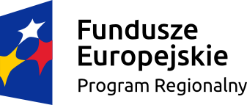 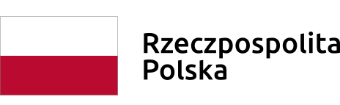 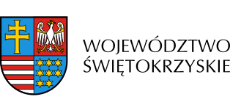 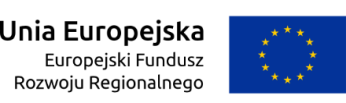 LP.Przedmiot zamówieniaCałkowita wartość brutto dostawy w PLNTermin realizacjiTermin realizacjiNazwa ZleceniodawcyLP.Przedmiot zamówieniaCałkowita wartość brutto dostawy w PLNData rozpoczęciadd/mm/rrrrData zakończeniadd/mm/rrrrNazwa Zleceniodawcy1.…………………………………………………… (podać nazwę inwestycji)W ramach której wykonanodostawę, montaż i rozruch urządzeń funkcjonalnie zbliżonych do przedmiotu zamówienia pozostających w zakresie niniejszego postępowania.Przepustowość oczyszczalni ścieków ………………… m³/d (uzupełnia Wykonawca)o wartości …………………LUBLUBLUBLUBLUBLUB1.…………………………………………………… (podać nazwę inwestycji)W ramach której wykonanodostawę, montaż i rozruch urządzeń funkcjonalnie zbliżonych do przedmiotu zamówienia pozostających w zakresie niniejszego postępowania.Przepustowość oczyszczalni ścieków ………………… m³/d (uzupełnia Wykonawca)o wartości …………………2.…………………………………………………… (podać nazwę inwestycji)W ramach której wykonanodostawę, montaż i rozruch urządzeń funkcjonalnie zbliżonych do przedmiotu zamówienia pozostających w zakresie niniejszego postępowania.Przepustowość oczyszczalni ścieków ………………… m³/d (uzupełnia Wykonawca)o wartości …………………